En nu drinken maar!Bewegingsopdrachten voor 3-4
Week: 4 mei- 8 mei 2020 naam:………………………………………………………………..                nr:………Bewegingsopdrachten voor 3-4
Week: 4 mei- 8 mei 2020 naam:………………………………………………………………..                nr:………Bewegingsopdrachten voor 3-4
Week: 4 mei- 8 mei 2020 naam:………………………………………………………………..                nr:………Bewegingsopdrachten voor 3-4
Week: 4 mei- 8 mei 2020 naam:………………………………………………………………..                nr:………Bewegingsopdrachten voor 3-4
Week: 4 mei- 8 mei 2020 naam:………………………………………………………………..                nr:………OpdrachtMateriaal1OpwarmingJumping Jacks  2 flesjes in de handen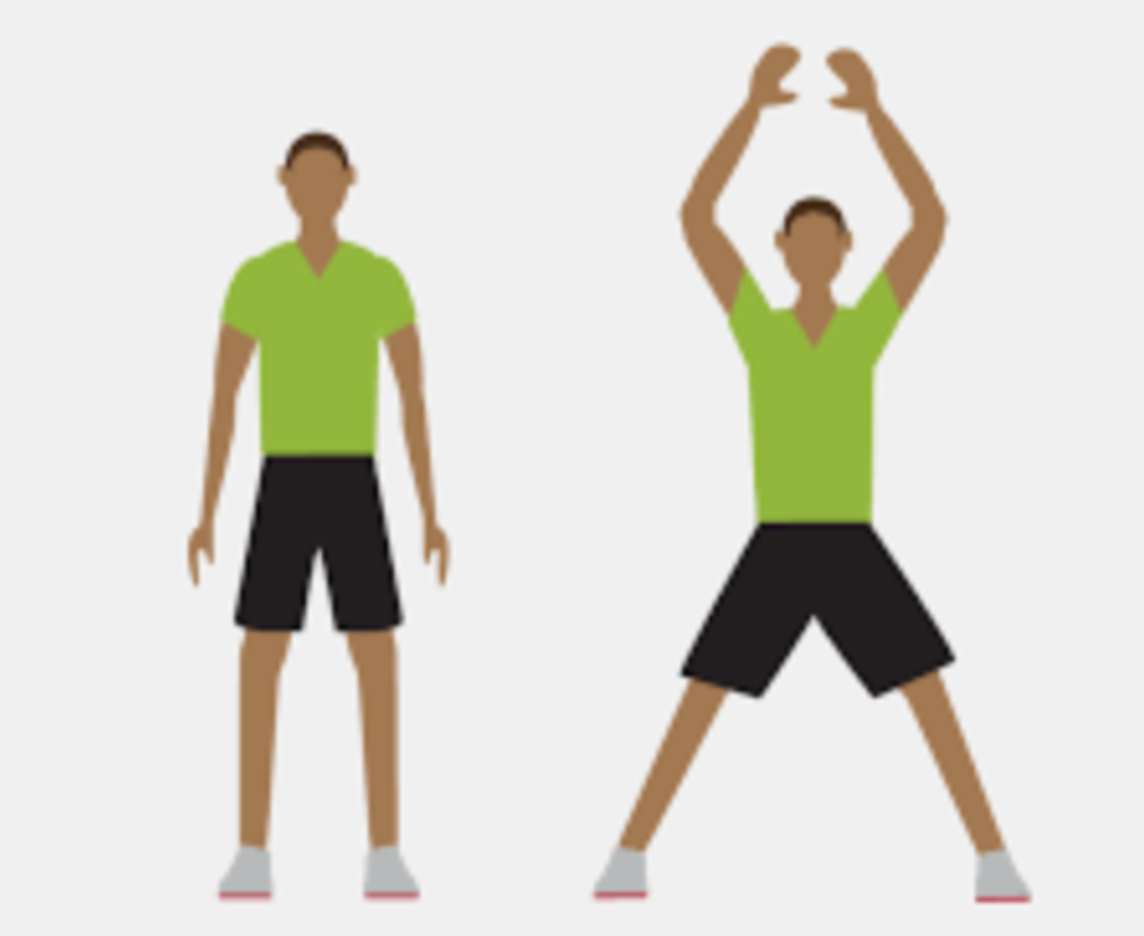 10x20x30x2ArmspierenArmen buigen en strekken  =12 flesjes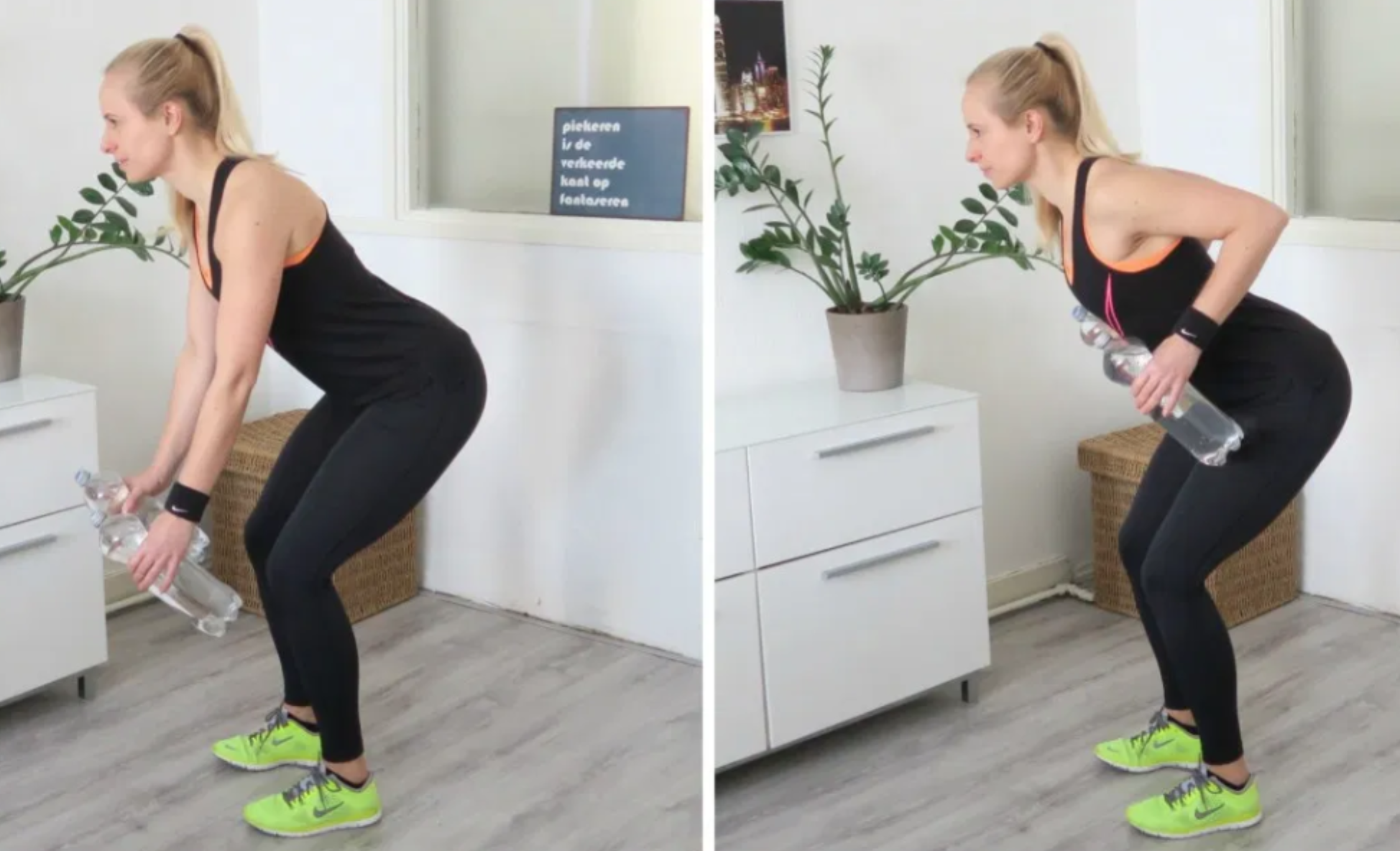 10x20x30x3Buikspieren Benen in de lucht en flesje van recht naar links bewegen =1 1 flesjehanddoek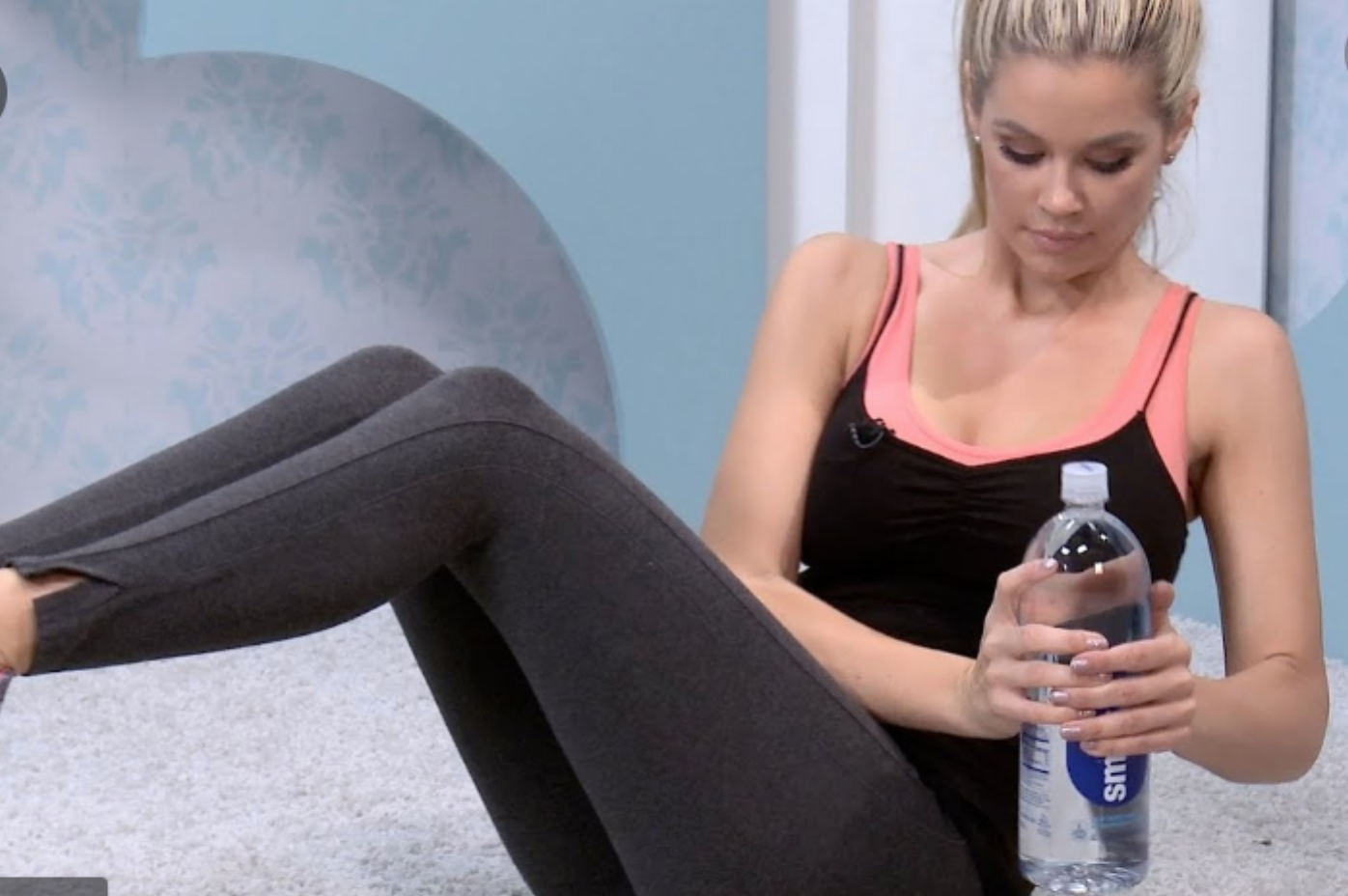 10x20x30x4Armspieren Armen spreiden en sluiten voor de borst =12 flesjeshanddoek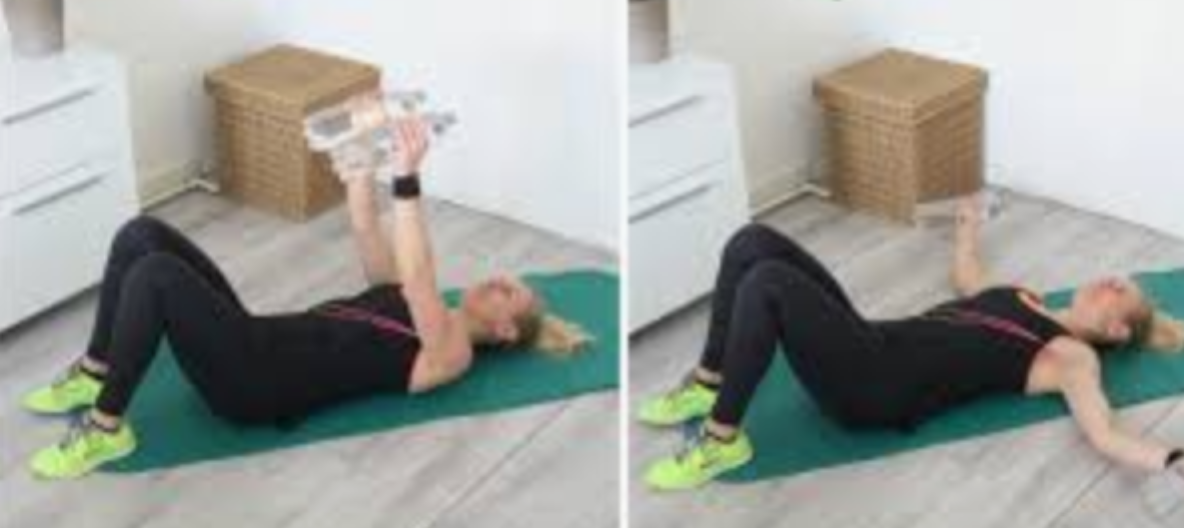 10x20x30x5Uitdaging: Bottle flipEen flesje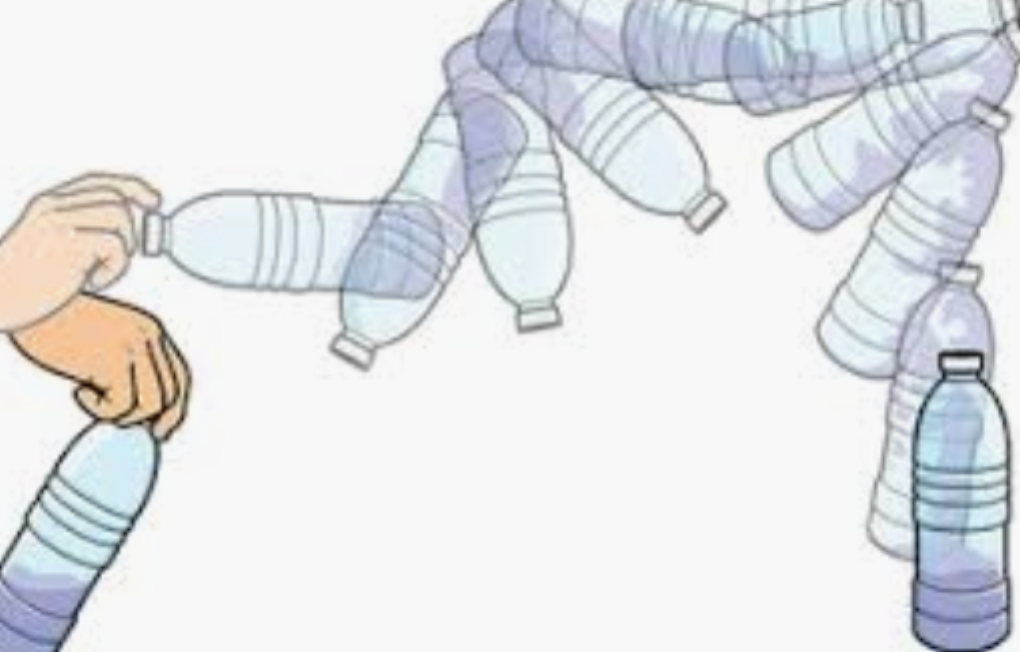 3x6x9x